ESCOLA _________________________________DATA:_____/_____/_____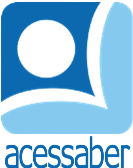 PROF:_______________________________________TURMA:___________NOME:________________________________________________________O CAVALO PEDRO	O cavalo Pedro era o animal mais antigo da fazenda, e todos os outros bichos o respeitavam muito. O fazendeiro contava com a ajuda de Pedro para fazer várias tarefas, como levar as mercadorias para a cidade e ajudar a recolher o rebanho. 	- Você é o animal preferido do fazendeiro, Pedro – disse o porco.	- Que é isso, amigo! Eu apenas gosto de ajudar – respondeu o cavalo.	Mas as coisas mudaram depois que o fazendeiro comprou um cavalo mais novo. O novato passou a fazer todas essas tarefas, e Pedro ficou bem triste.	- Não fique assim Pedro. Você é um ótimo cavalo e agora poderá aproveitar o tempo livre para passear pelos campos da fazenda – consolou o porco.	- Você tem razão! É que eu gostava de fazer as tarefas com o fazendeiro – o cavalo desabafou.	Dias depois, já mais conformado, Pedro ficou surpreso quando o fazendeiro colocou a sela nele e simplesmente saiu para passear. Pedro entendeu que, a partir de então, ele seria o companheiro apenas de passeio do fazendeiro e jamais deixaria de ser um cavalo especial.180 histórias para se divertir. 
Editora: Ciranda Cultural.QuestõesQual é o título do texto?R: __________________________________________________________________Quantos parágrafos há no texto?R: __________________________________________________________________Quais são os personagens principais da história?R: __________________________________________________________________Quem era o animal mais antigo da fazenda?R: ______________________________________________________________________________________________________________________________________Por que o porco disse que Pedro era o animal preferido do fazendeiro?R: __________________________________________________________________________________________________________________________________________________________________________________________________________O que aconteceu quando chegou o cavalo mais novo?R: ______________________________________________________________________________________________________________________________________Como o cavalo Pedro se sentiu quando o outro cavalo chegou?R: ______________________________________________________________________________________________________________________________________Alguns dias depois o que o fazendeiro fez?R: __________________________________________________________________________________________________________________________________________________________________________________________________________O que o cavalo entendeu depois de passear com o fazendeiro?R: __________________________________________________________________________________________________________________________________________________________________________________________________________Faça uma ilustração da história: